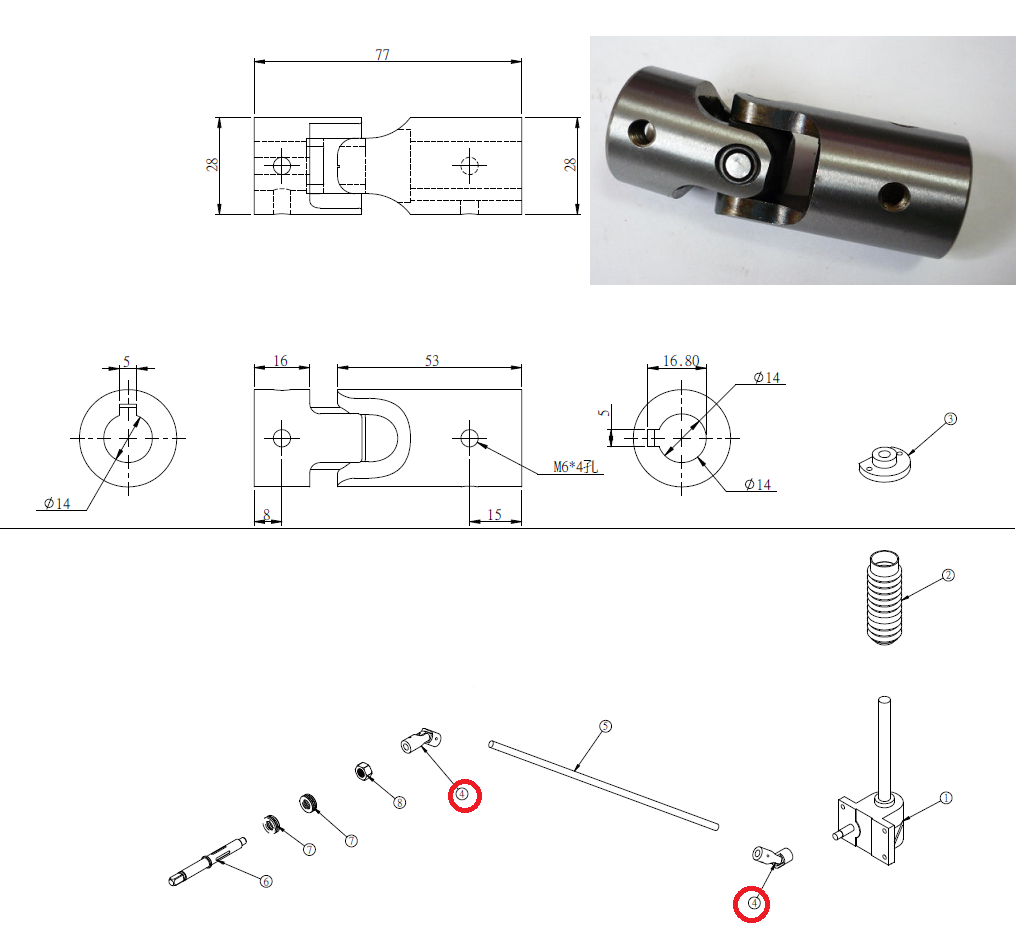 Код из 1САртикулНаименование/ Бренд/ПоставщикГабаритыД*Ш*В,ммМасса,грМатериалМесто установки/Назначение    F0000357нетКардан LKL1428L=77D=28d=14200МеталлЧетырехсторонние станки/узел подъема шпинделя    F0000357нетL=77D=28d=14200МеталлЧетырехсторонние станки/узел подъема шпинделя    F0000357нетChang Iron  L=77D=28d=14200МеталлЧетырехсторонние станки/узел подъема шпинделя